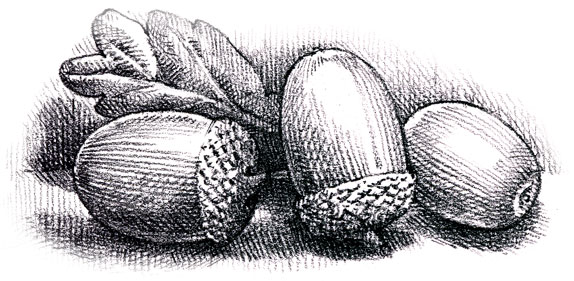 Agenda for the meeting to be held onThursday 16th March 2023 at 6.30 p.m.at The Parish Community CentrePLEASE NOTE: THIS MEETING WILL BE FOLLOWED BY THE ANNUAL ASSEMBLYMinutes of the meeting held on 19th January 2023Matters arising	Defibrillator	Replacement bus shelters - quotationDunford Residents Association – updateMelonie Parkin memorial seatA616 Hazlehead crossroads – speed limit	Victoria crossroadsPlanning ApplicationsFinance	Monthly accounts	Bank updateAny other businessDate and time of next meeting:  	18th May 2023 at 6.30 p.m. at the Parish Community Centre.  This will be the first meeting of the Council following the local elections.